全国科技型中小企业注册流程1、进入http://www.innofund.gov.cn/点击右上角“企业评价入口”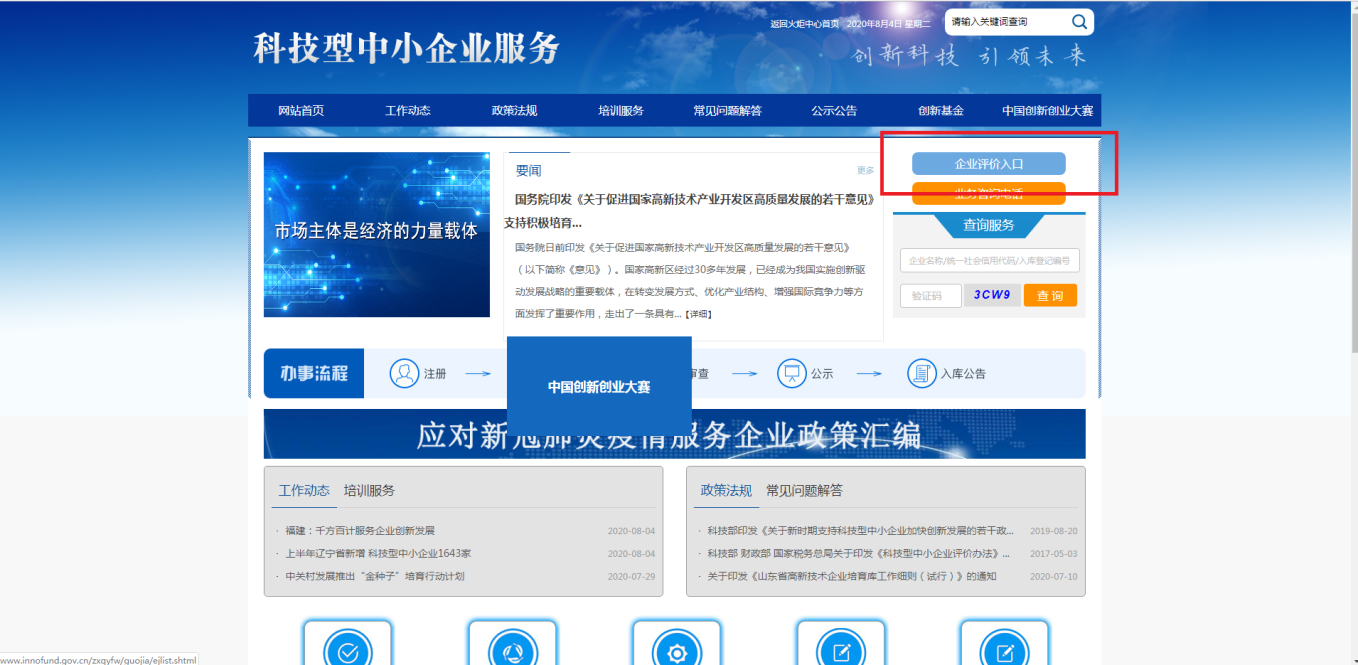 2、点击注册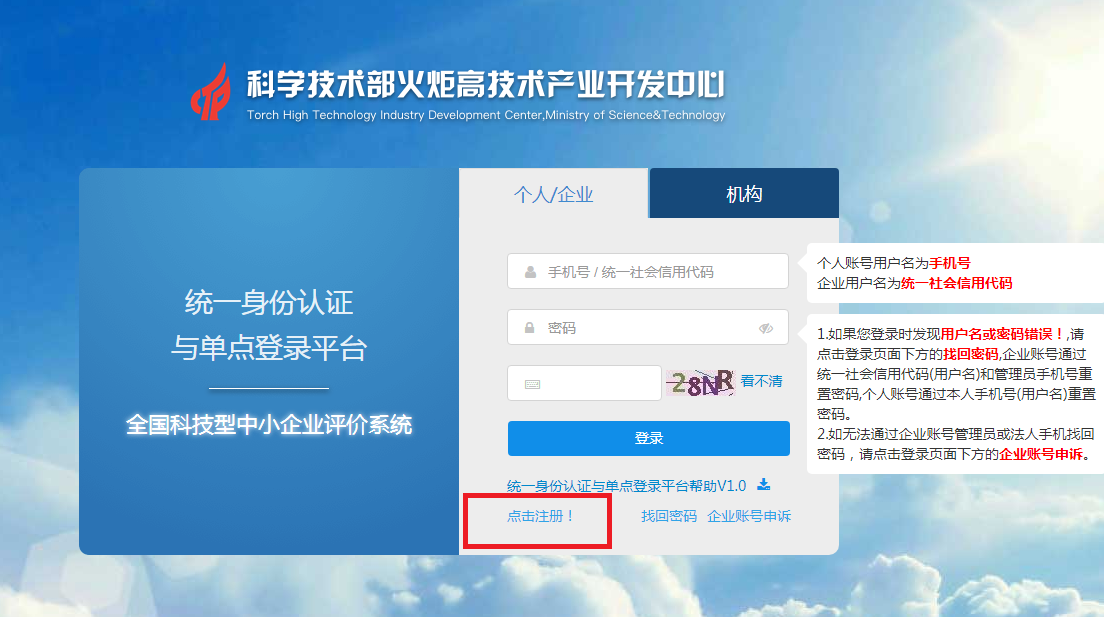 3、进行个人账号注册密码均设为：Wtz1234564、注册成功后，用手机号(个人账号登录名)登录系统进行企业账号注册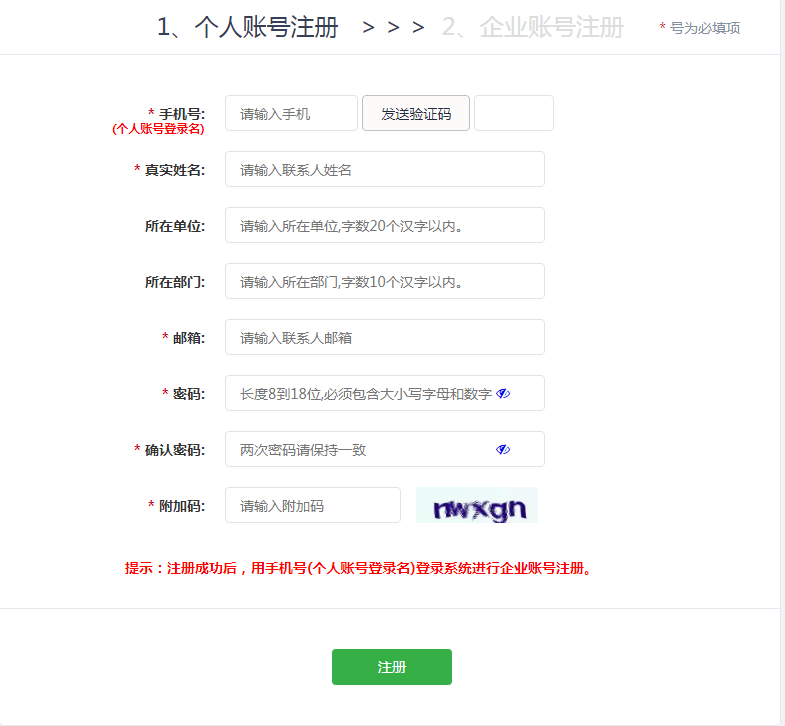 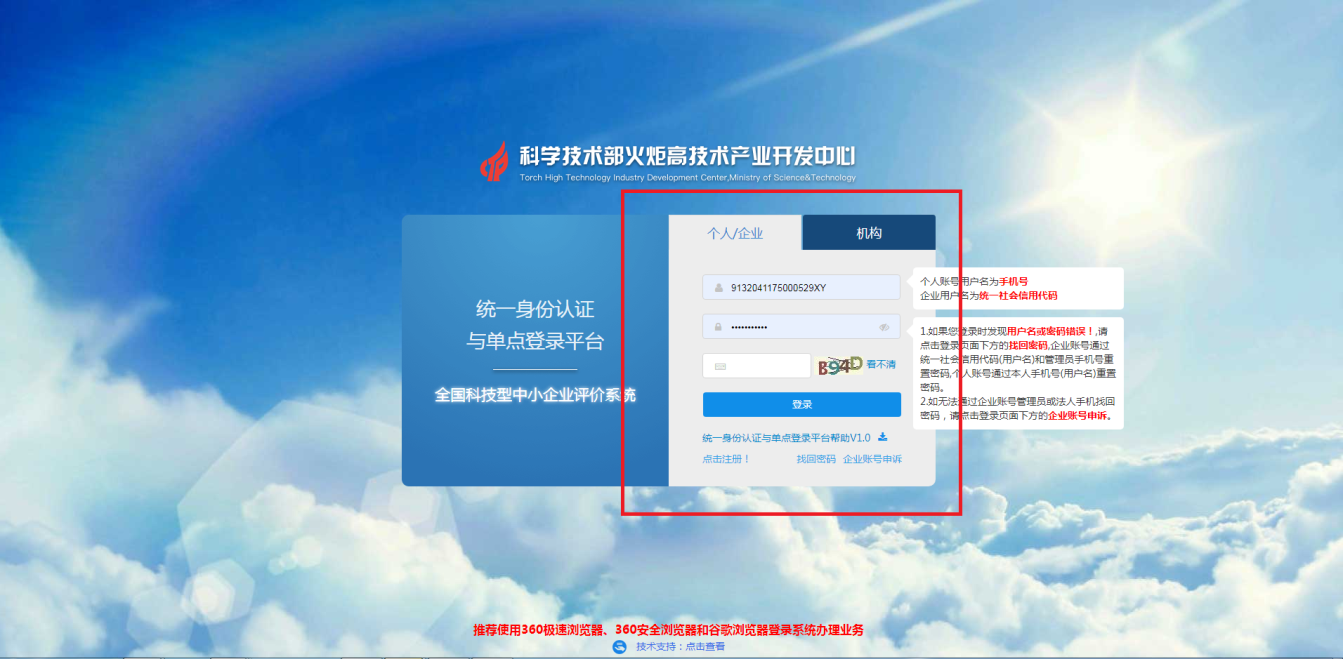 5、登录后点击企业账号注册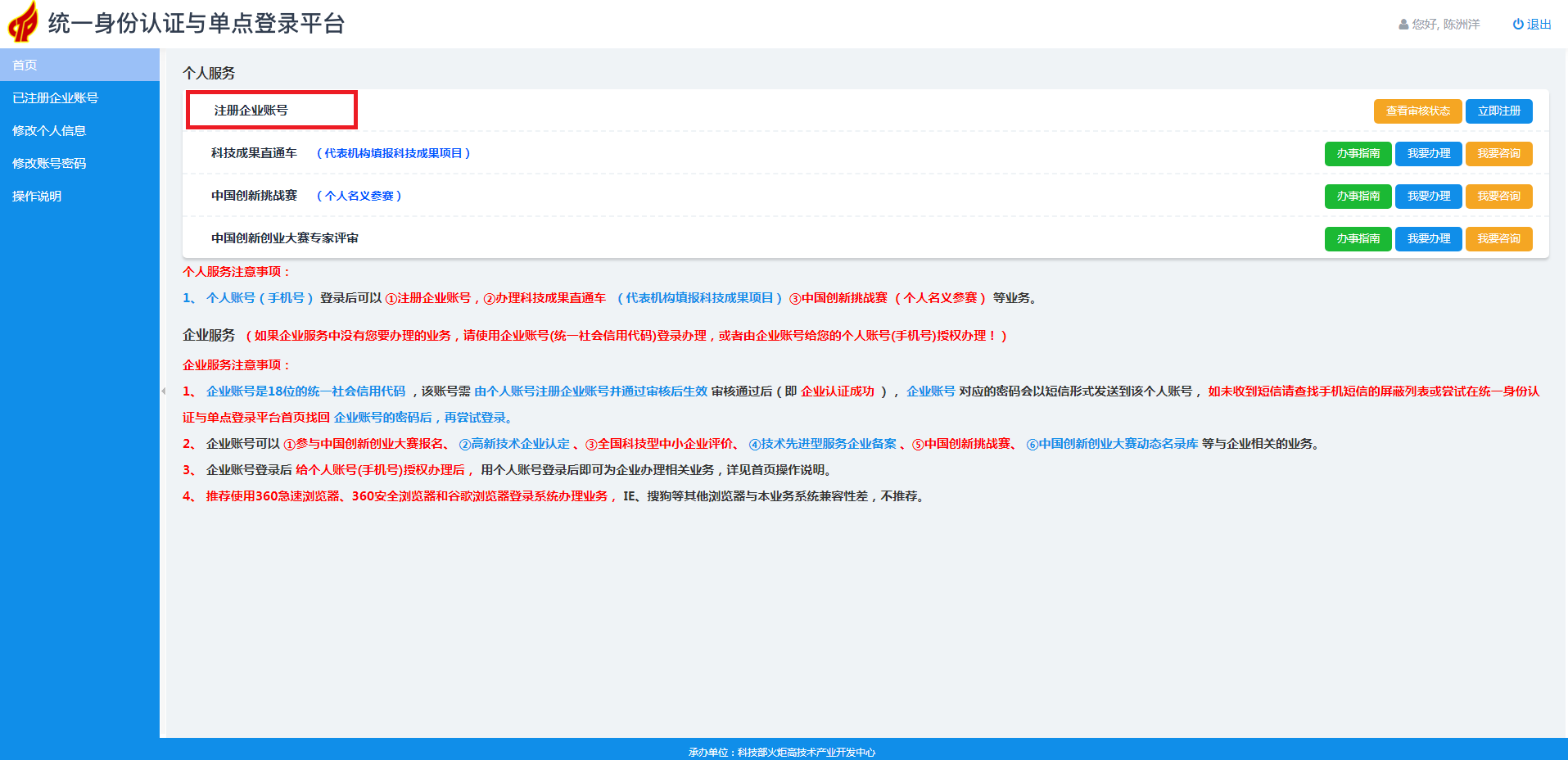 6、填写信息进行企业账号注册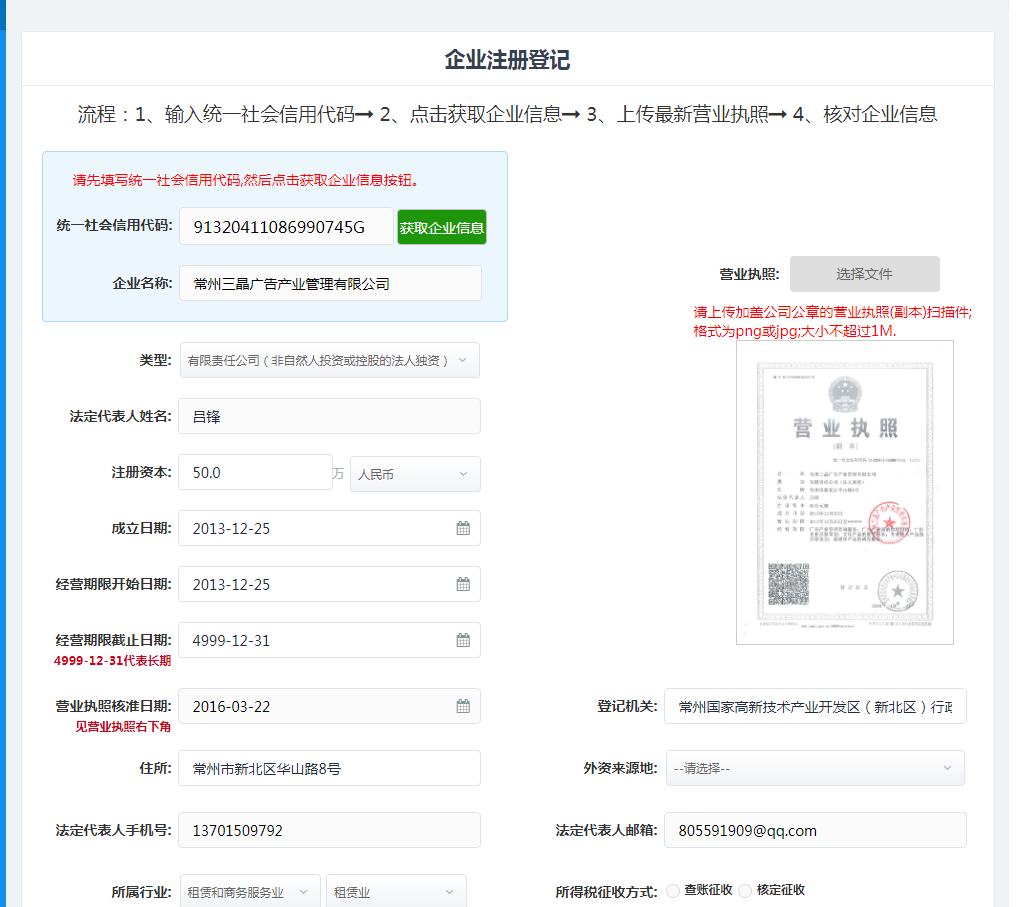 7、填写完信息后提交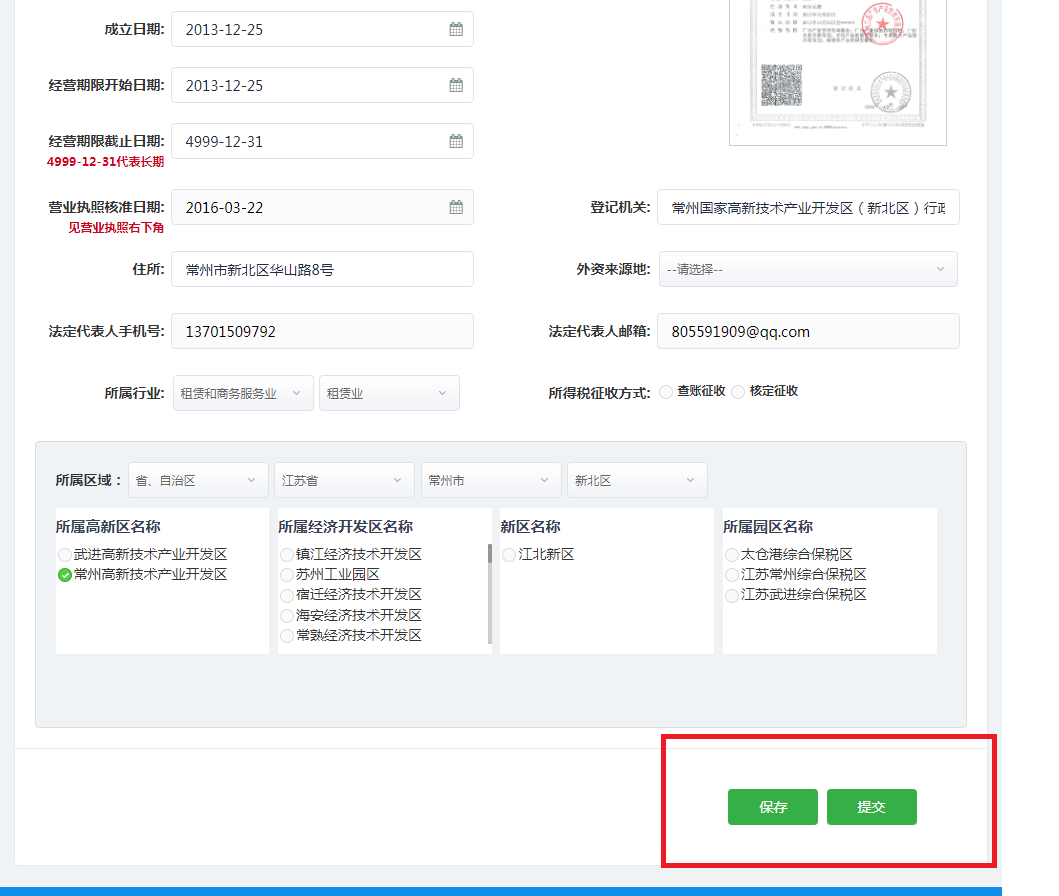 8、系统显示提交成功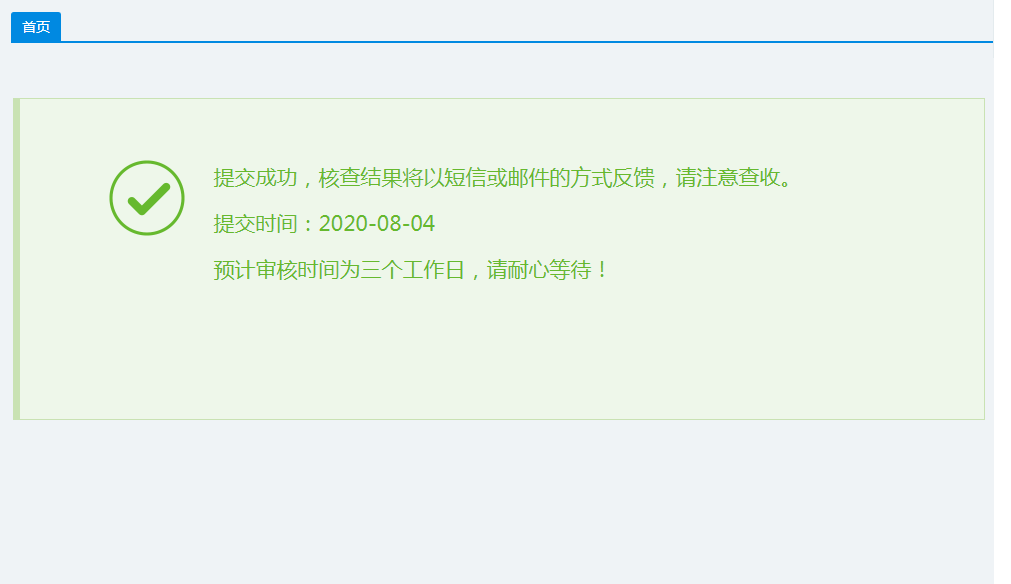 9、审核通过以后重新用企业账号进行登录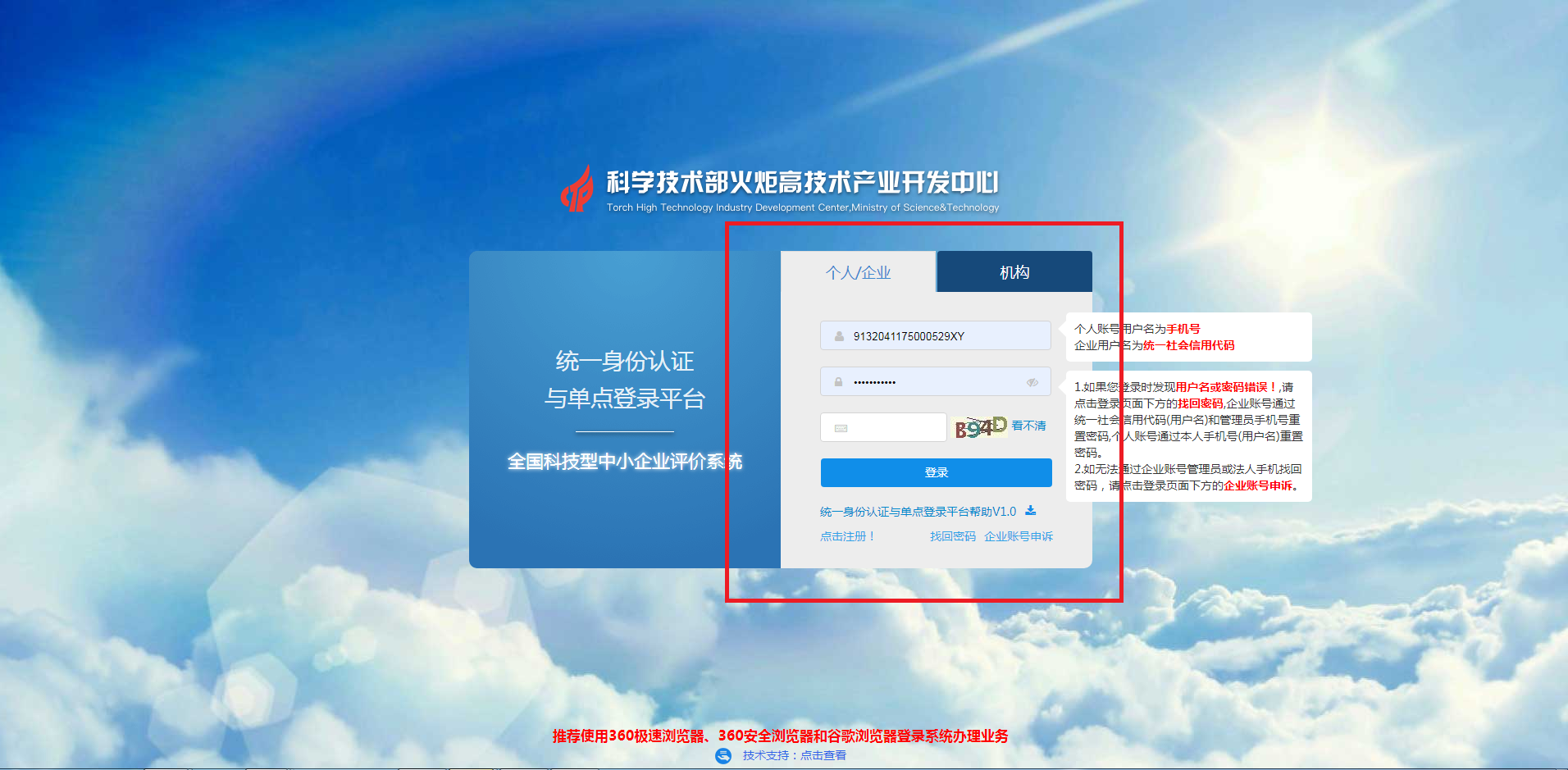 10、登录后点击“全国科技型中小企业评价”的“我要办理”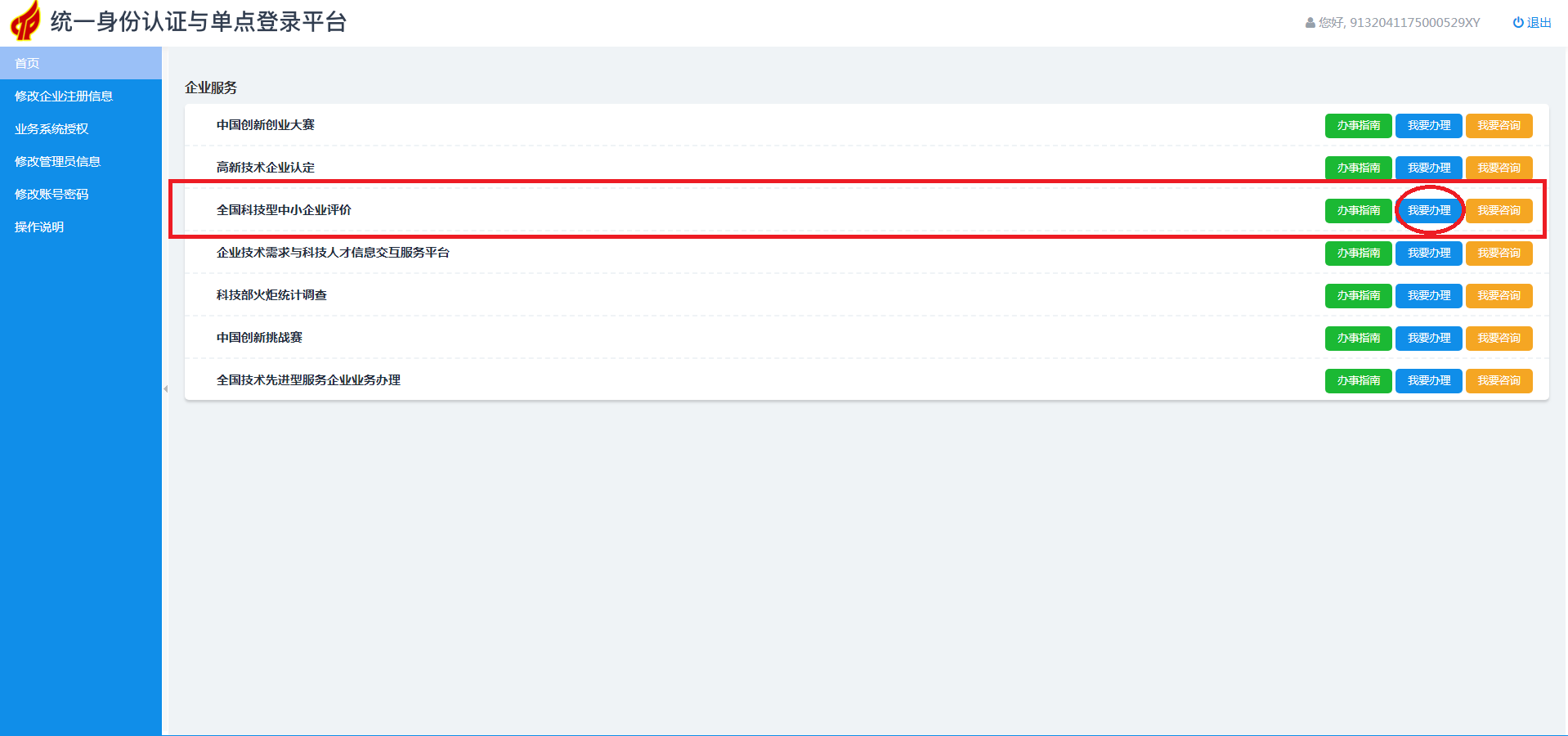 11、点击评价信息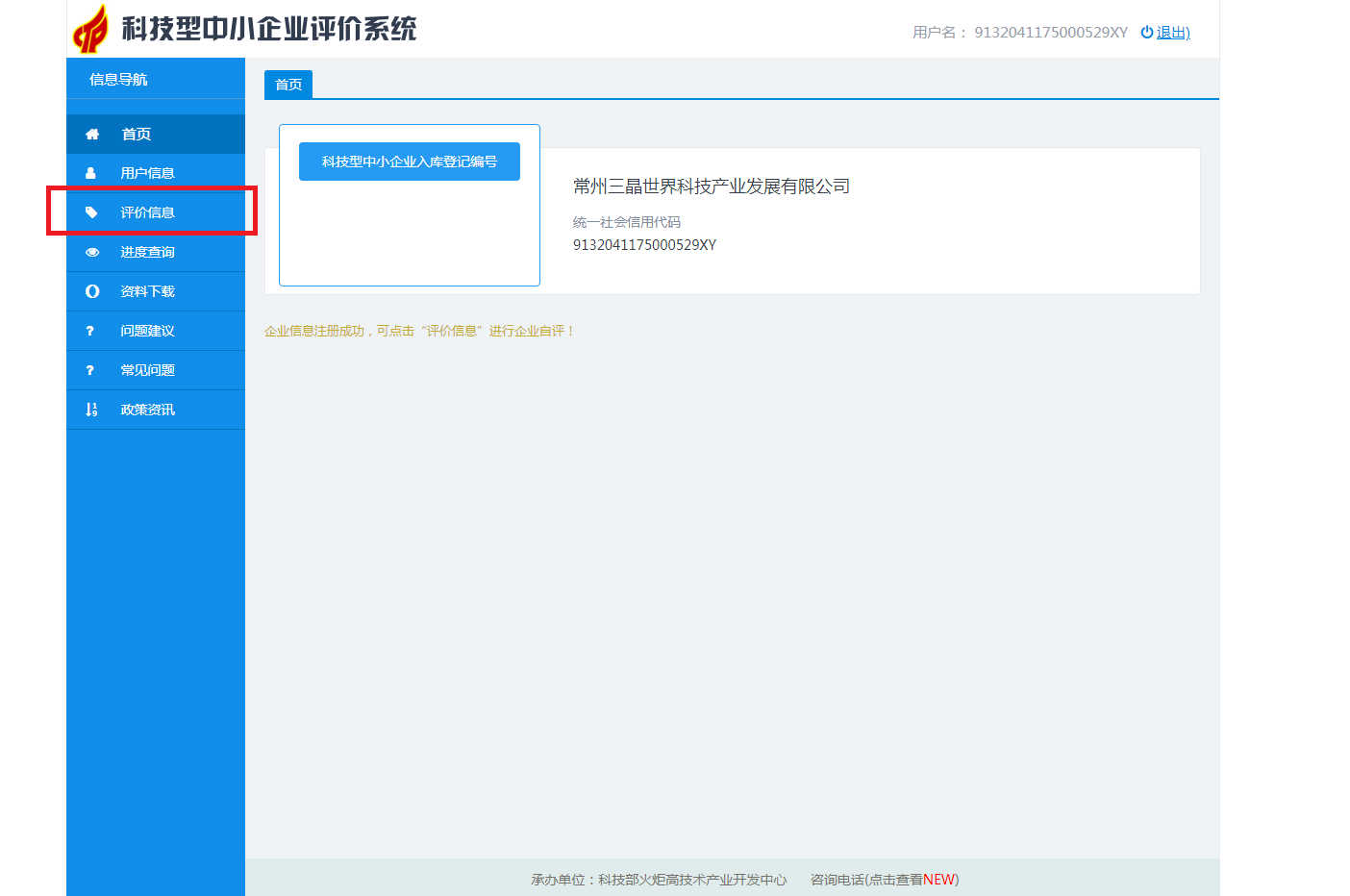 12、点击修改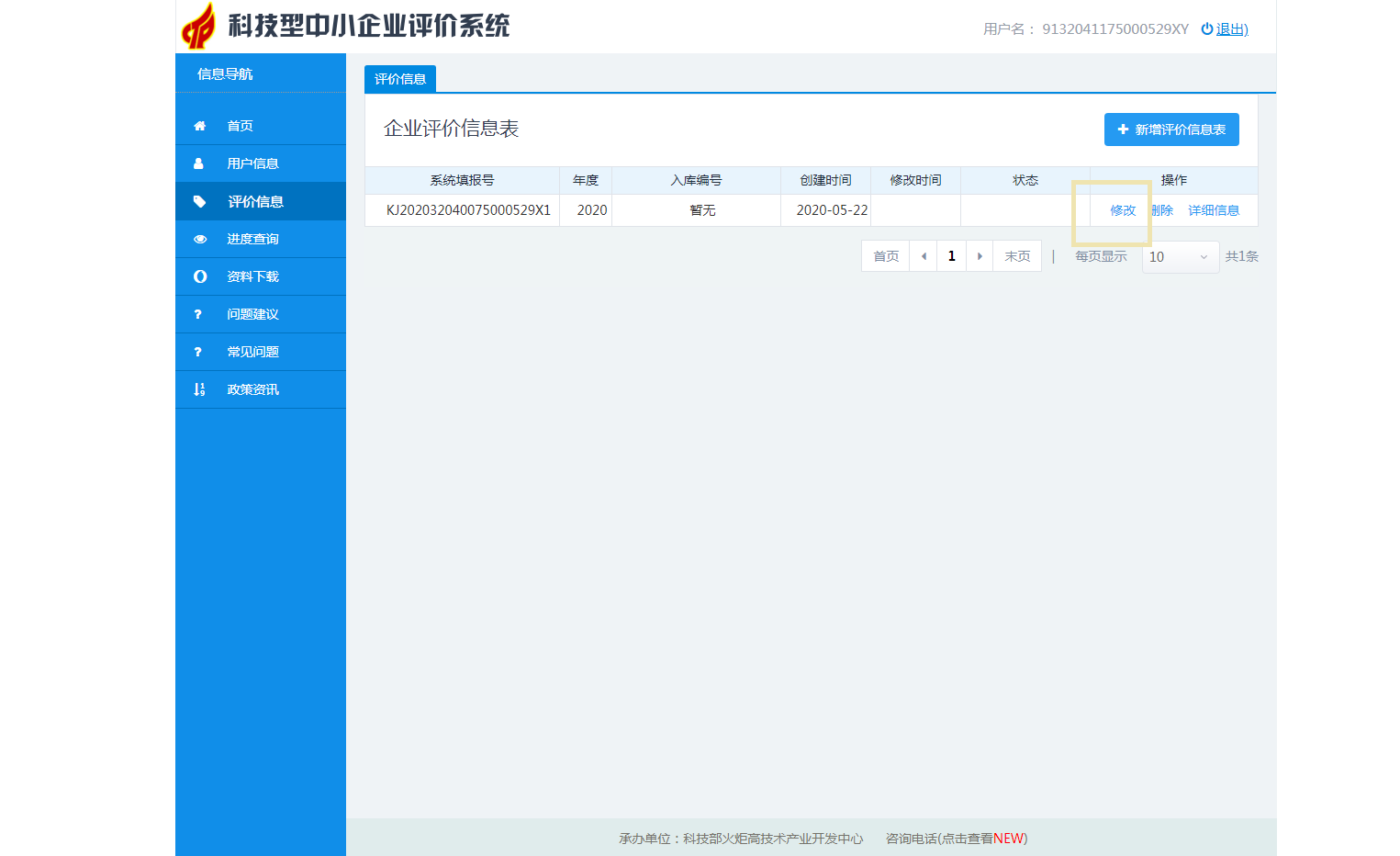 13、填写评价信息表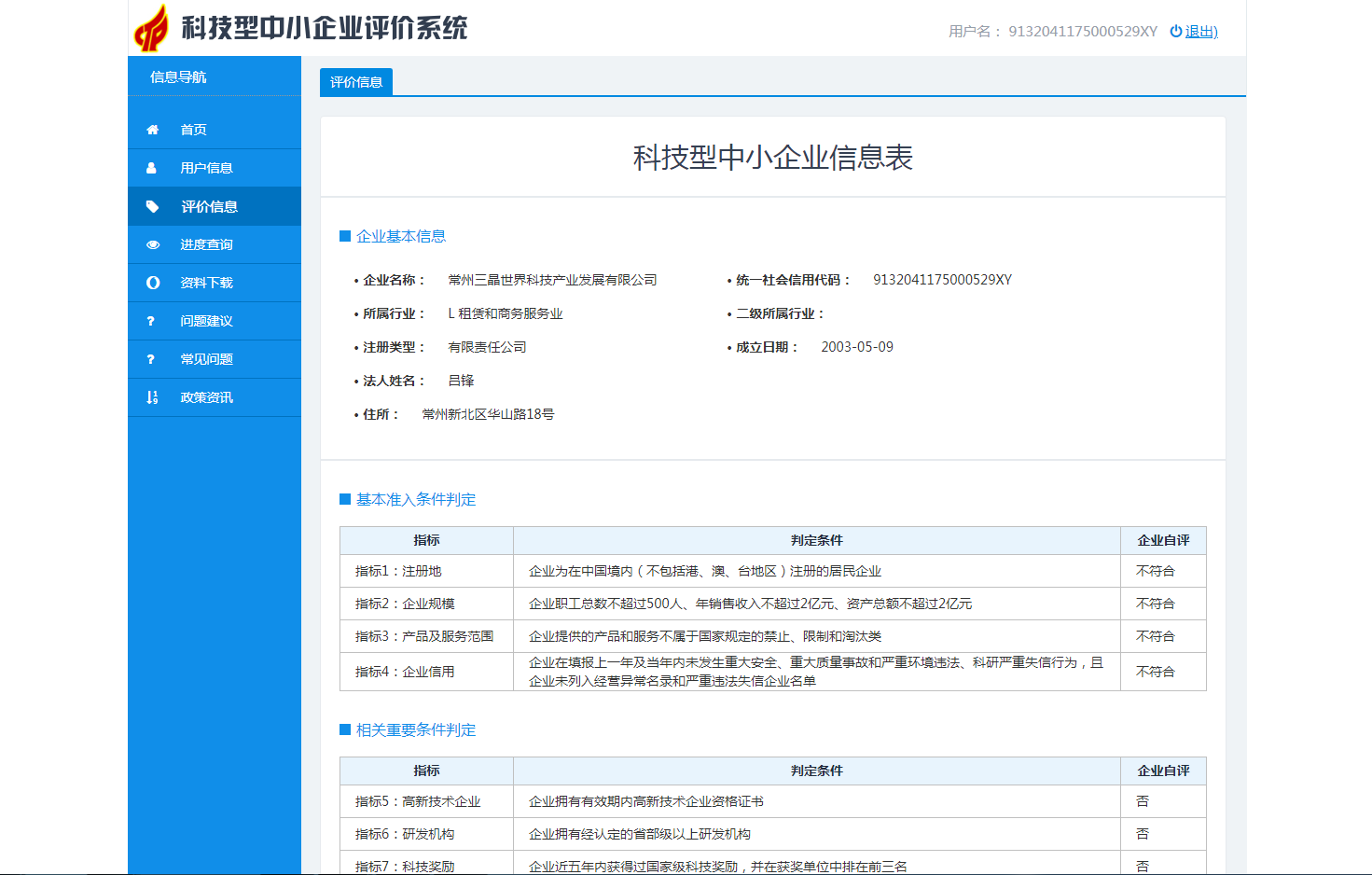 